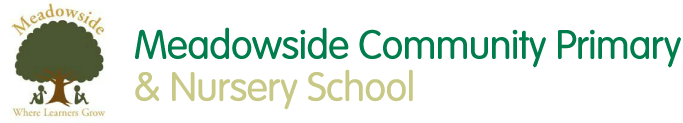 APPOINTMENT OF TEACHERPERSONAL SPECIFICATION/SELECTION CRITERIAA. TRAINING AND QUALIFICATIONSB. EXPERIENCE OF TEACHING AND EDUCATIONAL MANAGEMENTC. PERSONAL KNOWLEDGE AND UNDERSTANDINGApplicants should be able to demonstrate a good knowledge and understanding of the following areas relevant to the phase:D. PERSONAL ATTRIBUTESApplicants should be able to demonstrate a high level of ability in the following areas:Essential/DesirableEvidenceQualified teacher statusEApplicationDegreeEApplicationRecent participation and contribution to a range of relevant training and school based initiativesEApplicationEssential/DesirableEvidenceEffective teacher with a recent proven track record of outstanding teaching and learning and pupil outcomes in KS2.EApplication/Interview/ ReferenceExperience in teaching a range of pupil abilities and meeting individual needsEApplication/Interview/ ReferenceExperience of teaching under the national curriculum for EnglandEApplication/Interview/ ReferenceExperience of leading a high priority school improvement area that demonstrated significant impact on pupils and pupil outcomesDApplication/Interview/ ReferenceExperience of using effective ‘assessment for learning’ strategies to enhance learningEApplication/Interview/ ReferenceExperience of using technology to enhance teaching, learning and assessment.EApplication/Interview/ ReferenceEssential/DesirableEvidencePupils’ educational developmentEApplication/Interview/ ReferenceCurriculum and assessmentEApplication/Interview/ ReferenceEffective teaching and learning strategiesEApplication/Interview/ ReferenceLocal and national policiesEApplication/Interview/ ReferenceEssential/DesirableEvidenceIs an effective team member who is developing leadership skills  EApplication/Interview/ ReferenceEvaluates and reflects on own teaching for improvement.EApplication/Interview/ ReferenceResponds positively and pro-actively to feedback. Can demonstrate that advice has been sought and utilized effectively to improve outcomes for pupils in different situations.EApplication/Interview/ ReferenceIs consistent in response to children and adults promoting appropriate relationships (e.g. behaviour management, parent relationships)EApplication/Interview/ ReferenceIs well organized with regard to time management, effective deadlines and paperwork.EApplication/Interview/ ReferenceIs an effective communicator with pupils, staff and other adults - including parentsEApplication/Interview/ ReferenceHas passion, enthusiasm and commitment.EApplication/Interview/ ReferenceIs willing to participate in school extra- curricular activities e.g. PTA, after-school clubs etc.EApplication/Interview/ Reference